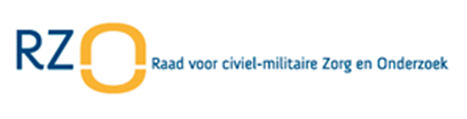 Toelichting standpunt RZO over Veteranennota 2016-2017.De Raad voor civiel-militaire Zorg en Onderzoek (RZO) is door de Minister van Defensie ingesteld als raad van toezicht en advisering ten behoeve van het civiel-militaire zorgsysteem voor de hulpverlening aan veteranen en het wetenschappelijk onderzoek naar aandoeningen gerelateerd aan uitzendingen. De RZO is positief over de geestelijke gezondheidszorg voor veteranen en het onderzoek naar aan uitzending gerelateerde stoornissen. Defensie doet veel dingen goed op het gebied van veteranen en daar mag Defensie best trots op zijn. Het is waardevol dat er in 2016 een uitgebreide beleidsevaluatie heeft plaatsgevonden.In de veteranennota wordt voor een vooruitblik verwezen naar het plan van aanpak bij de beleidsevaluatie. Het risico van in procedures trekken van verbetermaatregelen is dat eenvoudige en snel te implementeren verbetermaatregelen onnodig vertraging oplopen. Gewaakt dient te worden voor het overdoen van de evaluatie en het doen van nieuw onderzoek, terwijl de informatie voorhanden is. Het zou goed om de bevindingen van de evaluatie na te lopen op direct implementeerbare verbetermaatregelen en de Vaste Commissie voor Defensie (VCD) te informeren welke dat zijn en wanneer die worden geïmplementeerd. Het gaat dan met name op het gebied van beeldvorming, verwachtingen-management, communicatie, aandacht voor het thuisfront, de rol van commandanten, en de transitie van actief naar postactief.Het is goed dat er veel partijen worden betrokken bij het actieplan. Dat leidt tot het benutten van veel ervaring en creëert draagvlak voor de resultaten. De RZO draagt bij aan het plan van aanpak zolang zijn onafhankelijkheid in het toezicht en advisering blijft gewaarborgd.Bepalende thema’s:Door in de vooruitblik te verwijzen naar het plan van aanpak wordt een kans gemist om nu al met de VCD van gedachten te wisselen over bepalende thema’s van het veteranenbeleid in de maatschappelijke en politiek-bestuurlijke context. Van de acht aanbevelingen zijn er maar drie waar volgend jaar rond deze tijd mogelijk een beleidsstandpunt over is: grenzen van de veteranenzorg, bedrijfsvoering Veteranenloket en de eigen verantwoordelijkheid van de veteraan. De rest niet eerder dan in 2019 of 2020. Naar de mening van de RZO zou het goed zijn om een aantal bepalende thema’s met voorrang te adresseren en daarbij de VCD inhoudelijk te betrekken voor het verkrijgen van gemeenschappelijke uitgangspunten en politieke steun bij ingrijpende beleidswijzigingen. Van levenslange zorg en compensatie, naar een systeem van herstel en empowerment. 
Het veteranenzorgsysteem is genereus en dat is terecht. Maar betekent ook dat veteranen in een bepaalde afhankelijkheid worden gebracht en niet leidt naar normaal functioneren of werk. Een levenslange uitkering betekent ook accepteren levenslang ziek te zijn. Verleg de focus van levenslange zorg en compensatie naar herstel en empowerment. Plaats re-integratie centraal en ondersteun dit met zorg en voorzieningen. Werk er naar dat de veteraan zijn leven succesvol wil inrichten en niet berust in de situatie. Laat de veteraan zijn behoeften en verwachtingen benoemen en maak gezamenlijk een zorgplan. Laat de veteraan zelf vertellen hoe de behoefte aan financiële compensatie zich daartoe verhoudt. Richt het compensatiesysteem zo in dat het herstel bevordert.
Kijk daarbij ook naar de procedures van Defensie. Voorkom dat het slachtoffer en Defensie in conflict komen en juridisering: waar ligt de bewijslast van de oorzaak, hoever gaat de bewijsvoering van wat er medisch aan de hand is, de duur van het proces, en de wijze van compenseren. Het is van belang dat Defensie de mens centraal stelt in de procedures door het geven van oprechte aandacht, het managen van de verwachtingen en het bieden van realistische keuzes. Voorkom in conflict te komen, wees proactief, communiceer, breng de rechten in balans, heb aandacht voor procedurele rechtvaardigheid.Positie van veteranen in het Nederlandse zorgsysteem en de rol van de gemeenten in de zorg voor de postactieve veteraan.Vertrekpunt in de zorg dient te zijn dat de postactieve veteraan een Nederlandse burger is, maar wel een bijzondere. Dat geeft hem een bepaalde maatschappelijke positie en bijzondere rechtspositie. Vanuit dat punt is het verdedigbaar om bovenop de algemene zorg bijzondere zorg en voorzieningen te treffen. De huidige zorg en voorzieningen zijn geënt op een filosofie waarbij Defensie zijn zorgplicht breed opvat of door de veteranenwet daartoe wordt gedwongen. Het is redelijk om te stellen dat postactieve veteranen in de eerste plaats gewone burgers zijn met een tweede carrière. Daarom primair gebruik maakt van het civiele zorgstelsel en voorzieningen, en de veteranenzorg daar aanvullend op is. In het lokale gemeentelijk beleid kunnen ook de veteranen gebruik maken van de transitie in de zorg en de participatiewet. Overleg met de gemeenten hun rol richting de veteranen en stimuleer de gemeenten daarin.De zorg dient duurzaam en betaalbaar te worden gemaakt, en de verwachtingen daarop afgestemd.De waardering voor veteranen houdt nooit op maar aan de zorg en de voorzieningen kunnen grenzen gesteld worden. Een oneindigheidsprincipe in de zorg corrumpeert het systeem en maakt het onbetaalbaar. Zorg dient gestopt te kunnen worden op het moment dat het niet meer nodig is of omdat er voldoende aan is gedaan naar algemeen maatschappelijke maatstaven. Verder wordt opgemerkt dat Defensie geen zorgdepartement is en de andere betrokken departementen hun verantwoordelijkheid voor de zorg dienen te nemen. Hetzelfde geldt voor de zorgverzekeraars.Speel in op de behoeften van het thuisfront als zijnde een volwaardige partij.
De stabiliteit van het thuisfront is belangrijk voor de uitzendbaarheid van de veteraan. Principieel is de vraag of de veteraan uitzendgerelateerde problemen moet hebben om zorg te mogen bieden aan de partner met aan de uitzending van de veteraan gerelateerde problemen. Uitgangspunt zou moeten zijn dat, indien een partner specifieke zorg vanuit het LZV nodig heeft, deze kan krijgen ook als de veteraan zelf geen problemen ervaart. Geef het thuisfront de zelfstandige positie die het verdient. Bezie of aanbeveling 3. Inspelen behoefte thuisfront al in 2018 kan worden afgerond. Aanvulling op tekstdelen in de VeteranennotaInvictus Games.
De Nederlandse deelname aan de Invictus Games bestaat voor 90% uit postactieve veteranen met niet alleen fysieke maar ook mentale beperkingen. Het is de vraag of het Militair Revalidatie Centrum (MRC) de meest geschikte organisatie is voor de voorbereiding, begeleiding en de afwikkeling van de Nederlandse deelname aan de Invictus Games. Vanuit de doelstelling van de Invictus Games, de doelstelling van het Veteraneninstituut en de mogelijkheden van het Veteraneninstituut is het te overwegen het Veteraneninstituut de volgende keer te belasten met de Nederlandse deelname aan de Invictus Games, waarbij het MRC en de MGGZ ondersteunen. Tevens om de mogelijkheden te onderzoeken de Invictus Games een keer in Nederland te organiseren.Onverklaarde Lichamelijke Klachten.
Vooruitlopend op de formele resultaten van de genoemde pilots is de informatie die de RZO heeft dat de OLK-poli voor postactieve veteranen succesvol is en in een behoefte voorziet. Voor de inrichting is het belangrijk dat de OLK-poli een eigen capaciteit krijgt met vast personeel. 

Samenwerking met andere risicoberoepen.
De verschillen in de zorg en voorzieningen met andere risicoberoepsgroepen zijn groot. Ondanks de verschillen in cultuur en context is winst te halen uit het gezamenlijk benutten van de netwerken van instellingen en competenties, en het organiseren van het aanbod van de complexe zorg. De nota gaat niet in op de samenwerking met andere geüniformeerde beroepen. De minister van V&J heeft in februari 2016 de Kamer met een brief geïnformeerd over de Samenwerking Politie en Defensie op het gebied van bijzondere personeelszorg en psychotrauma. Het zou goed zijn de VCD te informeren over de voortgang in de samenwerking met de politie zoals beschreven in deze brief.